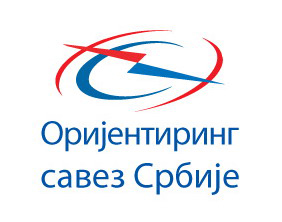 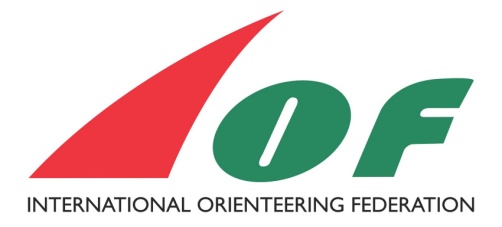 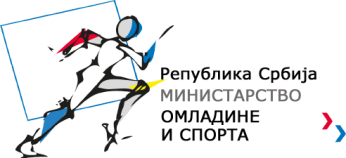 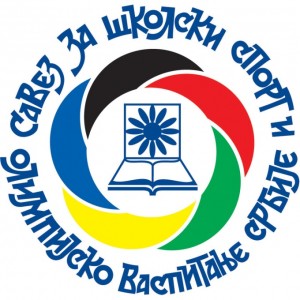 ŠKOLSKO PRVENSTVO SRBIJE U ORIJENTIRINGU20.MAJ. 2022.KOSMAJ, FUDBALSKI STADION KOD SPOMENIKAOrganizator: Orijentiring savez SrbijePrijava za takmičenje ( Osnovne škole ) Škola ( naziv, mesto ) : Nastavnik, profesor ( ime i prezime ):                                                                           Kategorije: ŽOŠ – 12                                                ŽOŠ - 12                                                ŽOŠ - 12                                                 ŽOŠ - 12                                                 ŽOŠ - 12Prijave slati na e-mail:        oss@orijentiring.rs      Informacije: mob/tel 063 8276 074Ime i prezimeRazredBroj SI – kartice (čip)ako imaKompasIma - nema1.Ime i prezimeRazredBroj SI – kartice (čip)ako imaKompasIma - nema1.Ime i prezimeRazredBroj SI – kartice (čip)ako imaKompasIma - nema1.Ime i prezimeRazredBroj SI – kartice (čip)ako ima	KompasIma - nema1.